                                                                                        Ajánlati felhívás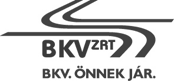 BKV Zrt. V-262/17.2. számú mellékletNyilatkozat az Alvállalkozó(k)rólCímzett:	Budapesti Közlekedési Zártkörűen Működő Részvénytársaság	Stratégiai és Beszerzési Igazgatóság	Beszerzési Főosztály	1072 Budapest Akácfa u. 15.Az eljárás tárgya:   Ganz –csuklós villamosokhoz ajtómozgató szerkezet és K2 görgös érintkező beszerzése Az eljárás száma: V 262./17.Alulírott ...................................(név) a ………………………………….(cég neve), mint Ajánlattevő nevében nyilatkozattételre jogosult személy a BKV Zrt., mint Ajánlatkérő BKV Zrt. V-262./17. számú, „Ganz –csuklós villamosokhoz ajtómozgató szerkezet és K2 görgős érintkező szállítása” tárgyú eljárásában nyilatkozom, hogy a felhívásban megjelölt tevékenység elvégzéséhez az alábbiakban megnevezett alvállalkozók bevonását tervezzük:……………………, 2017. év ................... hó ........ nap	.....		Ajánlattevő cégszerű aláírásaSorszámAlvállalkozó cég neve, székhelyeTevékenység megnevezéseKözreműködés mértéke (%)1.2.stb.